AIRTH PARISH COMMUNITY COUNCILMinutes of the general meeting held on the 20th of April 2016 in Airth Primary SchoolMembers PresentAileen Amos		Domini Grant	Jon Anslow 		Willie WatsonAlso PresentLillian Watson 	Stewart Craig 	PC Chris Morrison 		Calum ParkerApologiesGinny Sutherland 		Robert Smith 	Councillor Martin 	Councillor BirdApproval of the minutes for 16th of MarchDomini approved the minutes and Jon seconded.Police ReportAttached below is the police report. Jon said that he had heard on the radio that there was to be a cycle race. He was under the impression that the Chief Constable had to approve such events, and that the community council would be asked if there were any objections. Chris will look into this matter and report back at the next meeting. Domini had also stated that she had received verbal abuse from some cyclists from a cycling club. Matters ArisingIt was agreed that Robert should send his letter to Transport Scotland regarding a voluntary 20mph speed limit within the village.Domini is still to contact the school regarding a litter pick.Councillor Bird replied to Jon’s query regarding the maintenance responsibilities of the Community Centre, which had been given in Planning Gain. Donald Campbell has said that he has no knowledge of such an agreement. Domini will speak to Brian Pirie regarding the closures of community centres and possibly having a meeting with other community councils regarding this issue.Councillor Bird has arranged for work to be carried out to clean and tidy the footpaths at the South Green Drive playpark.CorrespondenceReport received from Falkirk Community Safety, stating that the dog fouling at the Airth/Letham Woodland walk has been reduced.Email received from Ginny Sutherland regarding trouble at Dunmore Estate, which the police were called to, but did not attend.Invite from Broad Alliance to attend a meeting on Wednesday the 13th of April at the Carers Centre in Falkirk. They also have copies of the film Groundswell Rising available.Invite from Falkirk Council to attend a meeting on Wednesday the 20th of April to discuss the proposed flood alleviation measures for Letham Terraces, Ginny and Robert will attend this.Notification from Brian Pirie of a Police Consultation.Invite from the newly formed Grangemouth Community Council to attend a meeting on Thursday the 21st of April.Copy of the letter Councillor Martin has sent to the residents of Castle Avenue regarding the remedial work to be done to the road at the end of May 2016.Email from the Licencing Board regarding an application made by the Elphinstone Inn for an On and Off sales licence.Round the ParishSouth AlloaJon is still to contact Mandy Brown about a notice board.DunmoreThe garden has been started, and should be completed by June, and the contractor has agreed to plant shrubs and bulbs in the flower beds on the Village Green.InsuranceAileen explained that our grant from Falkirk Council is £374 per annum. Our total annual expenditure is £109, which includes a licencing permit, poppy wreath and funds for the gardening competition. The cost of ink and stationary is not included in this. The insurance required is Basic Public Liability (£75), Libel and Slander Cover (£30), and Personal Accident Cover (£30), which totals £135. Jon will contact Brian Pirie regarding a grant to cover our insurance.Treasurer’s ReportThe admin account has £693.04, and the Christmas Lights account has £3004.38.Planning IssuesA Planning Application has been received for a dwelling house and garage, High Street, Airth.The application for the Culvert at Airth has been granted planning permission.The application for housing at Dunmore Park has been granted, this was applied for 10 years ago, Scottish Government have told Councils to clear up Legacy Applications.Aileen spoke to John Milne regarding the Escarpment, as it has been changed from 122 houses to 120, and the plan has changed considerably. They have asked for an extension to July, and the planning office are saying that they should withdraw it or it may be refused.Stewart Craig from Forthview Golf Range attended the meeting and said he was going to put a planning application for two houses in what is currently the car park of the golf range. He will not be involved in the building, and just wants the funds to refurbish the golf range. The application has not yet been received.Skate Park Sub CommitteeDomini said that there was apparently a great number of children in the village that want a skate park. She suggested that at least four of the children interested should be part of the sub committee, and she also volunteered to be part of said committee. As Robert Smith has registered interest, he may also want to be on the committee. Mrs Watson asked for information regarding the numbers of children interested, and the Chair recommended that this be brought up under A.O.C.B.A.O.C.BMrs Watson asked how much consultation had been carried out regarding the skate park. Domini replied that to date, there has been no formal consultation. This will happen once the committee has been formed. The next meeting will be held on Wednesday the 18th of May 2016. 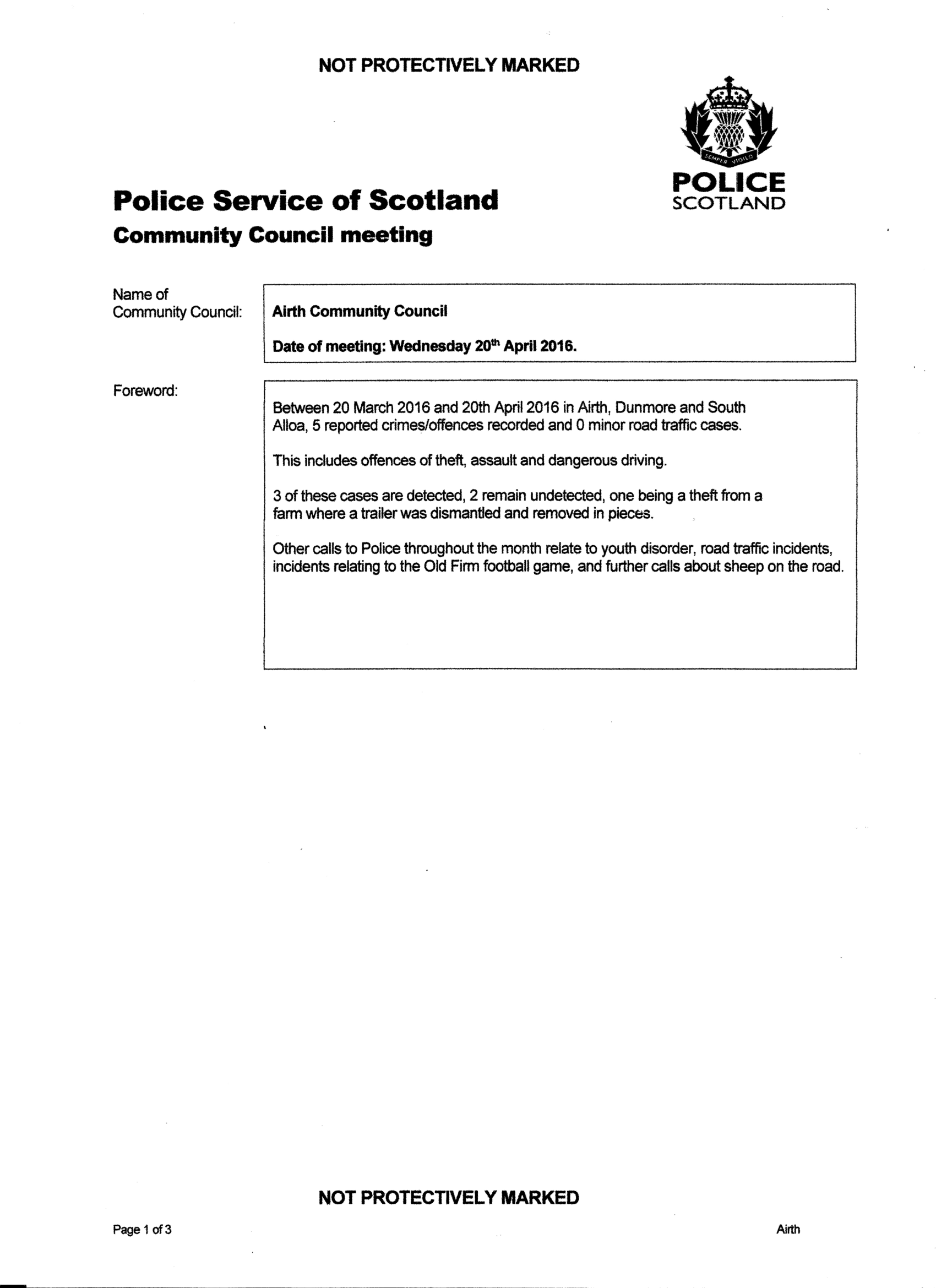 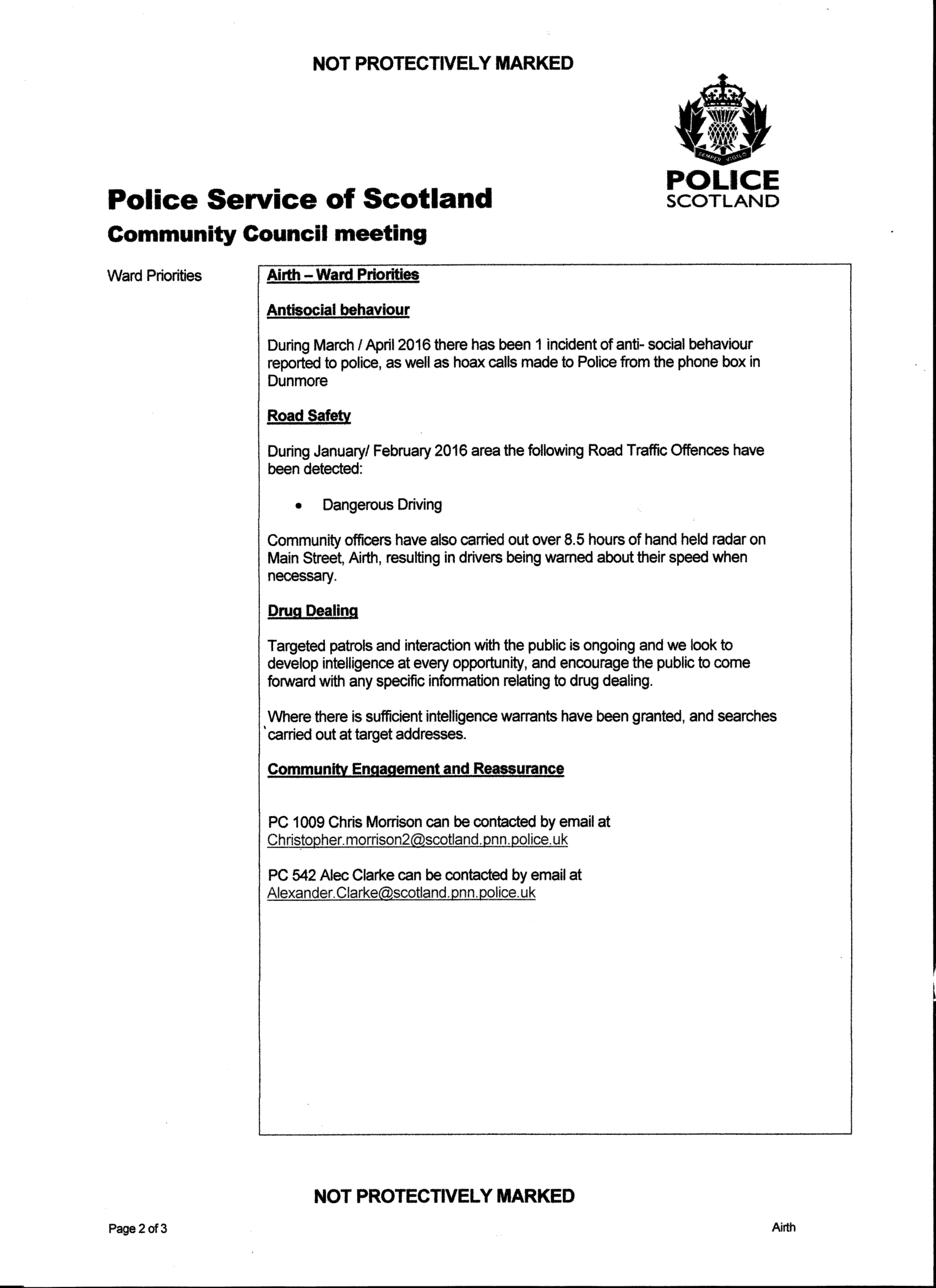 